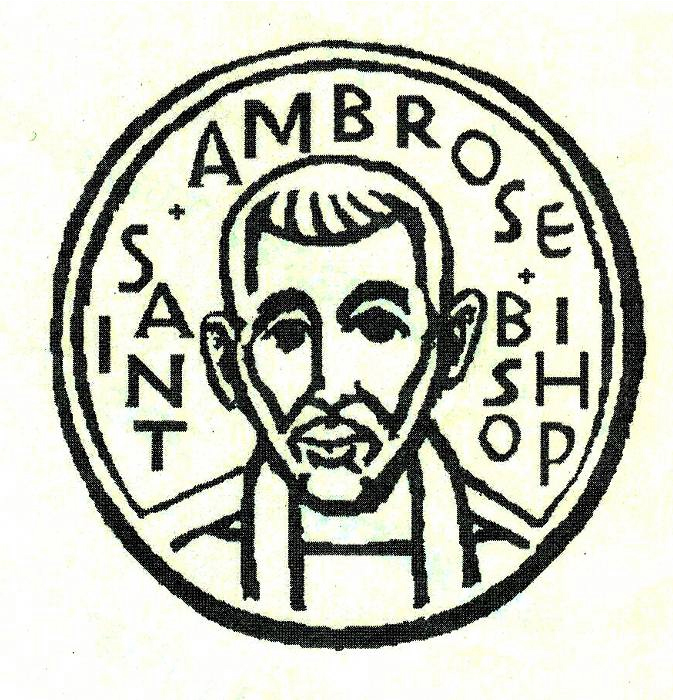 Rector’s reflections continued…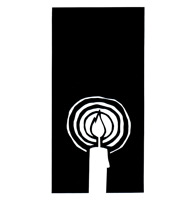 ThanksThanks to Rev. Karen Swanson who was our guest Preacher on Palm Sunday.Thanks to Father Jay Watan who led the Maundy Thursday and Good Friday services.Thanks to Maureen Fromme, Choir Director, Frank Saunders, Minister of Music and all the choir members for leading our singing of God’s praise.Thanks to the Altar Guild for preparing the chapel for worship during Lent, Holy Week and Easter.Holy BaptismsWelcome to Michelle Kimmins, Sofia Kimmins and Summer Chang who were baptized at the Great Vigil of Easter on April 15th.Study Groups in May 2017The Monday Bible Study group will meet on May 8th, 15th and 22nd from 12:45 p.m. in the foyer.  They are reading the Book of Genesis. This study group is led by the Rector.The Tuesday Evening Study group meets on May 9th and 23rd from 7:00 p.m. in the Wong’s home. The Wednesday Bible Study group meets on May 3rd, 17th and 31st from 7:30 p.m. in the foyer.  They are reading the Book of Daniel. Each of the study groups is open and newcomers are invited to join.South Indian Food FestOur South Indian members of St. Ambrose will be hosting the Coffee Hour as a South Indian Food Fest on Sunday, May 7th following the 10 am Holy Eucharist. Plan to join us for the Food Fest.  Sadly, Rev. Elizabeth DeRuff is unable to preach that Sunday.San Francisco Giants GameJoin members and friends of St. Ambrose to root for the San Francisco Giants as they play the Cincinnati Reds on Friday, May 12th from 7:15 pm.  Tickets for this game cost $29 and $19 for children and youth.  For more information, please speak with the Rector or sign up on the sign-up sheet in the Parish Hall.Sea Breeze School Family Fun DayMembers of the congregation are invited to both support St. Ambrose Sea Breeze School and enjoy a time of fellowship and celebration for the school’s 2nd Annual Family Fun Day on Saturday, May 13th from 10:00 a.m. to 1:00 p.m. in the Courtyard.  This is an event of camaraderie and fun with our children, parents, teachers, staff and church members.  There will be games and fun activities for all!  Highlights include a dance performance from the City of San Mateo Jazz Ma Tazz Troupes and a demonstration of Gold Medal Tae Kwon Do.  There will also be a Silent Auction Sale to support each classroom and their programs.  The lunch this year will be a hot dog, chips and bottled water for a cost of $5.Church members are invited to provide cakes for “the Cake Walk.”  This was an especially fun activity last year in which children had the opportunity to win a cake by playing a musical chairs type game.  If you are interested in providing a cake, please contact the school office at 650 574-5437 or send an email to seabreezeschool@aol.com to Lisa Walker.Equipping the Beloved Community Event: Welcoming the ExiledWith keynote speaker, author Dr. Russell Jeung, focusing on welcoming the exile; the Missioner for Racial Reconciliation for the Episcopal Church, Heidi Kim, presenting on racial reconciliation; and a sanctuary diocese discussion; May's Equipping the Beloved Community continues the ongoing conversation about the church embodying justice for all people. There are 5 topic tracks for you to choose from: Racial justice, lay leadership, church vitality, children's and youth ministry, and pilgrimage. Or mix and match sessions! Hosted by the Peninsula Deanery.  The cost for members of St. Ambrose is $10 which includes lunch.

When: Saturday, May 13th, 10:00 a.m. to 4:00 p.m.
Where: St. Matthew's, 1 South El Camino Real, San Mateo
Cost: $25 (general), $10 (Peninsula congregation members), free (St. Matthew's members and youth). Scholarships available
Workshop descriptions and registration: diocal.org/etbc
Contact: Caren Miles, carenm@diocal.orgThe day is organized with four blocks of time: 10:00 a.m. to 12:00 Noon, Morning Prayer and Keynote Address; 12:00 Noon to 1:00 p.m., Lunch;1:00 p.m. to 2:30 p.m., Session 1 Workshops2:30 p.m. to 4:00 p.m., Session 2 WorkshopsMorning Prayer | Keynote: Welcoming the Exiled with Russell Jeung In his book At Home In Exile: Finding Jesus Among My Ancestors and Refugee Neighbors, Russell Jeung interweaves narratives of longing and belonging as he retraces the steps of his Chinese-Hakka family and refugee neighbors. In the face of forced relocation and institutional discrimination, his family and friends resisted time and time again over six generations. Dr. Jeung spent over two decades in assisting refugees resettle in the United States, but he came to realize that he, too, was an exile. And this exilic identity, as a “stranger and foreigner,” provides wisdom and hope for Christians engaging in the major, societal issues of our day: mass displacement and poverty, racism, and persistent inequality. He will help us see how we can reach out to the exiled and strangers in our own neighborhoods to bring peace close to home.Session One Workshops, 1:00 p.m. to 2:30 p.m.Racial Reconciliation (Heidi Kim)Reconciliation lies at the heart of the Gospel of Jesus Christ; it is simultaneously that which we long for, and that which remains elusive. How do we define the “ministry of reconciliation” in our daily lives and ministries? What barriers impede our reconciliation with God and one another? This workshop will be a conversation with Heidi Kim, the Missioner for Racial Reconciliation for the Episcopal Church.Church Leadership for Lay People (Caroline McCall)So you’re on a committee, what now? This workshop will give you tools to improve meeting effectiveness, group processes, decision-making, conflict resolution, and other aspects of leadership in church systems. Caroline McCall is the Director of the Center for Church Vitality and an experienced lay professional in The Episcopal Church. The majority of her experience in the church comes from consulting, training, and coaching within the dioceses of California and Northern California. She has also worked with individuals and groups from the dioceses of Olympia, New Westminster, Spokane, and Oregon. Caroline began applying her consulting and organization development skills in the Episcopal Church in 2007.Stewardship and the Expanding Horizons Campaign (Davey Gerhard & Amanda Martin)Davey Gerhard is the Diocese of California’s Director of Development.  He is currently working on the Expanding Horizons Campaign, a capital campaign for the Diocese of California.  Amanda Martin is the Diocese of California’s Planned Giving Officer. Vacation Bible School Basics (The Rev. Mark Spaulding)Holy Cross, Castro Valley, has been running a top-notch Vacation Bible School since the early 1990s. Come learn some of their tips, tricks, and new ideas for this perennial summer outreach and education project. The Rev. Mark Spaulding is currently the rector (senior priest) of Holy Cross (since 2003). Before that he served at St. Timothy’s, Danville (1990-1998).God & Blisters: the Pilgrimage to Santiago de Compostela (the Rev. Michael Arase-Barham and the Rev. Beth Foote)A round-table discussion/Q&A about the popular pilgrimage on the Camino to the Cathedral of St. James in Galicia, especially geared to those who may be setting out to Santiago de Compostela this year. The conversation will begin with a focus on noticing the spirit while pilgrimaging, but all curiosities are welcome (logistics of going, processing the experience afterwards, etc.). The discussion will be facilitated by the Rev. Michael Arase-Barham and the Rev. Beth Foote. Michael usually is dreaming about his next pilgrimage, while enjoying hanging out with the folks of Holy Family (Half Moon Bay) and Good Shepherd (Belmont), where he serves as vicar. The Rev. Beth Foote made several pilgrimages on the Camino in 2013, and 2015, and plans to return to the Camino in the future.  She has led numerous parish retreats about the spirituality of walking the Camino.  She specializes in Interim Ministry, and most recently served as Interim Rector at St. Anne's Fremont. She also served as Associate Rector at Trinity, Menlo Park.  Session Two Workshops, 2:30 to 4:00 pmLeading and Reading in Worship (Scott MacDougall)Not everything in our liturgies requires a priest. In the Episcopal Church the laity have great power and can play a great role in corporate worship. Come learn the art of reading for worship, along with some of the tips and tricks of prayer without the need to spend three years in seminary. Dr. Scott MacDougall is an Assistant Professor of Theology at the Church Divinity School of the Pacific, where he teaches Introduction to Christian Theology as well as courses on Eschatology, Christian Practice and Contemporary Theology. Communications 101: Sharing our Stories (Stephanie Martin Taylor)Stephanie Martin Taylor is the Diocese of California’s Working Group Head for Communications. She has spent the last eleven years as a news anchor and reporter for KQED in San Francisco. A radio and television broadcaster for more than two decades, her reporting has frequently aired nationally on NPR, and she has worked at several local news outlets around the country. Sanctuary Diocese DiscussionIf you’ve watched or read the news over the last few months, you have seen and heard about the change in policies towards immigrants, deportations and deep divisions amongst neighbors. What can we, as followers of Christ, do to speak up and protect each of God’s children? What does it mean for the Diocese of California to declare itself a sanctuary diocese? How can we respect the dignity of every human being and oppose unjust laws? Join this roundtable discussion to help the Diocese of California respond to this crisis.Making a Pilgrimage through Art (Tom Poyner)Labyrinths gained popularity in communities where people couldn’t afford to or physically make a pilgrimage to a holy site. Even today, you don’t need money and a plane ticket to make a pilgrimage. Join Tom Poyner as he give you the tools to make a pilgrimage without leaving your chair.Sex, Spirituality, and Youth Ministry (Caren Miles)There’s nothing in youth ministry more nerve wracking than talking to the teens about sex. That’s why Church Publishing is putting out a new curriculum all about it. Caren Miles, DioCal's Associate for Faith Formation and the co-author of the high school curriculum, will talk you through the basics of These Are Our Bodies: Talking Faith and Sexuality at Church and at Home.Eucharist with Presiding Bishop Michael CurryFriday, May 19th, 2017, 5:00 p.m. to 9:00 p.m.The Diocese of California is excited to have the Presiding Bishop of the Episcopal Church, The Most Rev. Michael B. Curry, joining the EcoJustice Weekend events May 19 and 20. He will preside at the Friday evening Eucharist at Grace Cathedral, San Francisco. Plan to attend the worship service.  There also will be a BIG group photo at the end of the Eucharist service!  This will be an extra special service in honor of our visiting Presiding Bishop, so be sure to mark your calendar!  All are invited.

5:00 p.m. – 6:30 p.m. Pre-Eucharist reception on the Cathedral Plaza with Presiding Bishop Michael Curry
7:00 p.m. – 9:00 p.m. Eucharist with Presiding Bishop Michael Curry

For more information on the EcoJustice Weekend events, go to diocal.org/ecojusticeRSVP: Click hereLocation:  Grace Cathedral, 1100 California St, San Francisco, CA 94108 General Confirmation at Grace CathedralThe General Confirmation Service will be held on Saturday, June 3rd from 10:00 a.m. at Grace Cathedral, 1100 California Street, San Francisco.  As Bishop Marc Andrus is on sabbatical leave, Bishop Neff Powell will be leading the service of Confirmation.  Nine youth and one adult from St. Ambrose will be presented.Outing to the Bishop’s RanchJoin members of St. Ambrose for a weekend at the Bishop’s Ranch in Healdsburg, CA on the weekend of October 6th- 8th, 2017.  We will be staying at Harrison House.  A sign-up sheet is posted in the Parish Hall.  For more information speak with the Rector or Jim Neubert.Mark Your Calendars:Children’s Choir Practice: Sundays, 11:15 a.m., ChapelSandwiches On Sunday: April 30th, Fair Oaks Community Center, Redwood CityRector at Church Pension Fund Conference: Monday, May 1st to Tuesday, May 2nd, Bishop’s RanchWednesday Evening Bible Study group: May 3rd, from 7:30 p.m., foyerChoir Practice: Thursday, May 4th, 7:30 p.m., ChapelSouth Indian Food Fest: Sunday, May 7th, 11:15 am, Parish HallMonday Bible Study Group: May 8th, 12:45 p.m., FoyerTuesday Bible Study Group: May 9th from 7:00 p.m., place to be determinedGiants and Cincinnati Reds game: Friday, May 12th, 7:15 p.m., AT&T ParkAltar Guild Meeting: Saturday, May 13th, 9:00 a.m., KitchenSt. Ambrose Sea Breeze School Family Fun Day: Saturday, May 13th, 10:00 a.m. to 1:00 p.m., CourtyardEquipping the Beloved Community Event: Saturday, May 13th, 10:00 a.m. to 4:00 p.m., St. Matthew’s Episcopal Church, San MateoMonday Bible Study Group: May 15th, 12:45 p.m., FoyerThe Wednesday Evening Bible Study group: May 17th, from 7:30 p.m., foyerEco-Justice Holy Eucharist: Friday, May 19th, 7:00 p.m., Grace CathedralUnited Thank Offering Ingathering: Sunday, May 21st, 8 am and 10 am services, ChapelMonday Bible Study Group: May 22nd, 12:45 p.m., FoyerThe Tuesday Bible Study Group: May 23rd from 7:00 p.m., place to be determinedGeneral Confirmation: Saturday, June 3rd, 10:00 a.m., Grace Cathedral, S.F.Farewell for Tippy Irwin, Day of Pentecost: Sunday, June 4th, 10:00 a.m.Rector at CREDO Conference: Tuesday, June 6th – Monday, June 12th, Morgantown, IndianaGiants and Miami Marlins game: Friday, July 7th, 7:15 p.m., AT&T ParkGiants and St. Louis game: Friday, September 1st, 7:15 p.m., AT&T ParkBishop’s Ranch Weekend: Friday, October 6th to Sunday, October 8th, Bishop’s Ranch, HealdsburgOutreach Report - by Steve Yuen Those of us who were fortunate enough to have bought a house or a condo on the Peninsula more than a few years ago have seen its value soar beyond our wildest imagination.  The wealth is only “on paper”, however, until the property is sold; it’s not surprising that many long-time parishioners have taken advantage of market conditions to add to their nest egg by moving away to much less expensive environs.  (There are other reasons, too, of course, such as moving for health reasons or to be closer to family.)The latest couple to leave are the Rowsells, who are regular attendees at the 8 am service. C.D. has been a volunteer on several ministries, and Siew has been the editor of the Ambrosian newsletter since 2011.  We will miss both of them greatly and wish them Godspeed (and good luck!) in Las Vegas.Meanwhile, we who remain continue to battle the rising congestion and cost of living in the Bay Area.  Because our incomes haven’t risen that much over the years, we certainly don’t feel wealthier and it often seems that we are worse off. Just put yourselves in the shoes of fellow citizens who don’t own their homes and are falling behind every month; suddenly our lives don’t seem so bad. And it is these citizens who comprise overwhelmingly the communities whom we serve in Outreach.Upcoming Events:Sandwiches on Sunday:  On Sunday, April 30th, we served a hot lunch of chicken and rice and salad to 60-80 people at the Fair Oaks Community Center in Redwood City.  We will report on the event in the June Ambrosian.  If you have any questions, please contact Rob Richards (rob.richards@tensorlabs.com, 577-8924).United Thank Offering: The United Thank Offering (UTO) has supported the missions of the Episcopal Church since 1889.  Donations alleviate poverty in the Anglican provinces, dioceses, and companion dioceses.  For the spring campaign we have set out at the entryway the traditional “blue boxes” for loose change as well as blue envelopes for cash and checks (please make your checks to St. Ambrose Episcopal Church, designated “UTO”).  Donations can be dropped off at the church office or placed in the offering of May 21st.   Thank you!“Honors” - by Rev. Jay Sapaen WatanWe can all feel that there’s something happening in our world and in our nation that’s shifting our collective center of gravity from the middle ground more and more to the far left and far right of the ideological and theological spectrum.  I do believe, for the most part, as we choose sides with the intent of seeking which is more life-giving to us or our family or tribe.  Yet in this dualism of having to choose sides, we further separate ourselves from transformative relationships or to love without conditions.  Without a sacred space to listen to our stories or even to have civic discourse we move further into a place of isolation and brokenness.  And that is sinful. (Sin is the stuff we do that separates us from the love of God, our self, each other, and all creation.) In his song Pure Comedy, singer-songwriter Josh Tillman, also known as Father John Misty, beautifully sings about what becomes of people when we lose our humanity to become like (lower case) gods.  Their languages just serve to confuse themTheir confusion somehow makes them more sureThey build fortunes poisoning their offspringAnd hand out prizes when someone patents the cureWhere did they find these goons they elected to rule them?What makes these clowns they idolize so remarkable?These mammals are hell-bent on fashioning new godsSo they can go on being godless animalsOh comedy, their illusions they have no choice but to believeTheir horizons that just forever recedeAnd how's this for irony, their idea of being free is a prison of beliefsThat they never ever have to leaveWhile the way of the world dishonors… God’s way is to honor.One of my mentors in the U.S. Army Chaplain Corps, CH(CPT) Will Withers, instilled in me as a newly commissioned officer and Chaplain a saying that has stayed in my heart, “Life is all about who we honor and who we dishonor.”  CH Withers was a former drill Sargent who grew up in the American South where he was raised to value respect for others and how to go about giving it.  He also grew up in the faith.  So the military espirt-de-corps combined with a Christian church rich with customs and traditions appealed to him.  Answering Christ’s call to serve God and Country was a perfect fit for who the Lord created him to be.  He taught me the value of standing up when speaking to others; of offering a challenge coin or a kind word to acknowledge people’s service; of being intentional to learn about people we may not understand, but who we ourselves serve.  He would say, “Who we are in the eyes of God is understood in how we honor someone else.”   As a nation, we come from a diverse context in race, ethnicity, culture, orientation, gender, class, ability and location.   Because diversity IS our truth, soldiers in the United States Army hold a set of common values that include: Loyalty, Duty, Respect, Selfless Service, Integrity, Personal Courage, and Honor.  But these values aren’t just exclusive to military service.  These values also reflect the standards in our wider society and are buried under all the noise.  Honor, though, is the value that upholds all of the above.   We know many of us find great challenge to honor everyone.  We love with conditions.  Even clergy fall into this.  In Holy Week I sat with colleagues, some of who agonized over how to love parishioners who they were not politically aligned with. While I can feel their internal conflict, I also wondered if we have lost our capacity to agree to disagree or to find common ground in our differences?  Maybe this is because we just don’t actively teach how to honor or give respect to someone?  We can’t simply say we’re buried in our own busy-ness or in our technology, but it does play a role.  Or maybe even in this era where abundance and opportunity exist, people feel more and more victimized, disempowered or depressed.  Or perhaps were so focused on being right as a people that it’s hard to pay attention to what God is really saying to us as a person.  As if there is not a way out of no way!       One of the great traditions of the Church comes in how we honor one another.  We anoint each other in the context of Baptism with Holy Chrism and in Healing and Holy Unction with the Oil of the Infirm.  In these sacrament actions of God’s grace, we honor those entering communion with the community of the faithful in Christ, and we bless those who seek God’s health, wholeness, and peace.  We eat together in the Holy Communion offering the body and blood of Christ as lay and ordained ministers, and we have share meals and feed others in fellowship outside of the church walls.  We offer hugs and handshakes in the peace.   But in the Church, we also honor one another by washing our feet as remembered on Maundy Thursday.   And this is sometimes the most transformative of all… because in this era that values safety and security we are guarded - with good reason - when it comes to our bodies.  We’ve got hurt all over.  And yet sometime humbling happens when we allow God to honor us just the way we are.    Life is all about who we honor! We’re now in the season of Easter.  And this is a time to celebrate God’s saving action.  In Jesus Christ coming off the cross and out of the tomb we know death isn’t the end all, it’s a beginning.  And as we examine what it means to honor life, may we remember what Jesus does with a washbasin and towel before his closest friends.  It’s like he’s saying to all of us, “I’m sending you out into the world, into those crowds of people who I love dearly.  Our mission: Honor one another by loving each other the way I love you!”  May we honor all life, as God honors us! -------------------------------------------------------------------------------------------------------------------I wanted to share my gratitude to Siew Rowsell who has served as Ambrosian editor over the last five years, and her husband C.D., her faithful co-editor by marriage.  As they leave the San Francisco Bay Area to a new place they will call “home”, May God bless them on their journey and on their many adventures together. Sea Breeze School News- by Jerelyn Weber, PrincipalThe weather has turned to warm and sunny and people everywhere are getting out their hats and sunscreen! We are happy to see the leaves return to the trees as they provide us with the much needed and appreciated shade during the warmer months of Spring and Summer.April was a busy and exciting month for all of us. Everyone enjoyed their Spring Break and returned ready to finish the school year. We celebrated Grandparents/Special Persons Days on April 18th and 19th. These days are very special as the children show off their school to the special people in their lives. There are special chapel services for the day and our guests are treated to snacks and a surprise gift made especially for them by the children. There are many smiles and special memories made each year. We are spending much energy on preparing for the upcoming Family Fun Day that will be held on Saturday May 13th from 10:00 a.m. -1:00 p.m. on the courtyard. There will be a live DJ and live entertainment, games for all to enjoy, the ever popular cake walk, a silent auction with many fine gifts, a photo booth and so many more exciting events for the entire family to enjoy. You are all invited to join us for an afternoon of fun.We are very busy getting ready for Summer School and have a few openings left. There will be many special visitors on campus throughout the summer for the children in attendance to enjoy. Although it will be very fun, we will also be keeping our academic skills sharp for the coming school year by focusing our activities on STEM; Science, Technology, Engineering and Math.The school will be closed on Monday May 29th in observance of Memorial Day.Have a wonderful month.